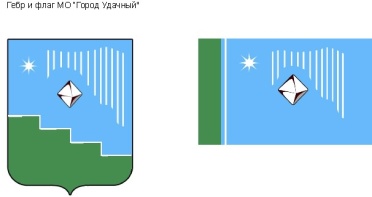 Российская Федерация (Россия)Республика Саха (Якутия)Муниципальное образование «Город Удачный»Городской Совет депутатовIV созывXVII СЕССИЯРЕШЕНИЕ24 апреля 2019 года                                                                                                 №17-3 Об отмене Решения Удачнинского городского Совета от 14 декабря 2006 года № 16-13 «Об утверждении Положения о признании помещения жилым помещением, жилого помещения непригодным для проживания и многоквартирного дома аварийным и подлежащим сносу на территории муниципального образования «Город Удачный» Мирнинского района Республики Саха (Якутия)»Учитывая, что полномочия в области жилищных отношений по определению оснований и порядка признания жилых помещений непригодными для проживания Жилищным кодексом Российской Федерации отнесены к полномочиям органов государственной власти Российской Федерации, городской Совет депутатов МО «Город Удачный» решил:Отменить Решение Удачнинского городского Совета от 14 декабря 2006 года № 16-13 «Об утверждении Положения о признании помещения жилым помещением, жилого помещения непригодным для проживания и многоквартирного дома аварийным и подлежащим сносу на территории муниципального образования «Город Удачный» Мирнинского района Республики Саха (Якутия)». Опубликовать (обнародовать) настоящее решение в порядке, установленном Уставом МО «Город Удачный». Настоящее решение вступает в силу после официального опубликования (обнародования). Контроль   исполнения   настоящего   решения   возложить   на   комиссию    по законодательству, правам граждан, местному самоуправлению (Ю.И. Ершов).Глава города          ____________А.В. Приходько30 апреля 2019 года дата подписанияПредседатель городского Совета депутатов_____________ В.В. Файзулин